Lesson 6: 1st June 2020LO: To retell the story of Boudicca’s rebellion.Read the story of the Rebellion below or watch a clip retelling the events:https://www.schoolsofkingedwardvi.co.uk/ks2-history-roman-britain-2d-british-resistance/Task complete a flow map showing the 6 main events of the rebellion.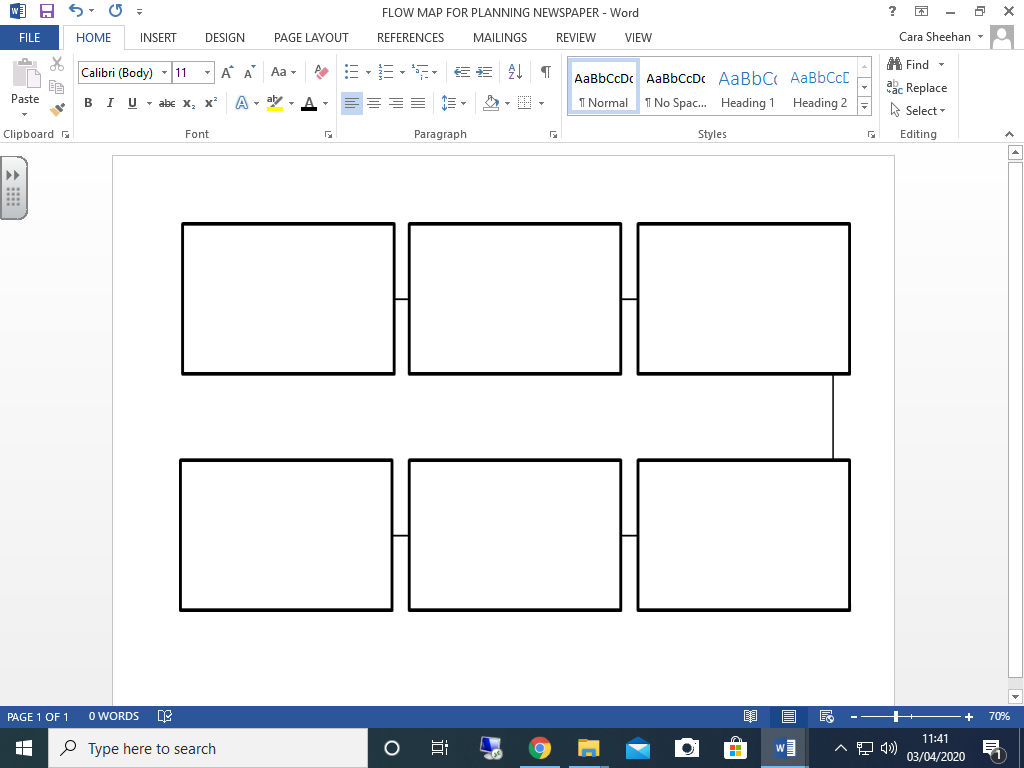 Task: Write a newspaper article giving details of the Rebellion. The year is AD 60. The Romans have occupied Britain for 17 years. Many Celtic tribes have managed to continue to live in much the same way they always did, making deals with the Romans to leave them in peace.However, a major rebellion is about to take place which will affect the lives of many people, Celts and Romans alike.The Death of PrasutagusPrasutagus dies. Boudicca is now ruling the Iceni on her own. Paulinus decides that the Iceni need to start paying taxes. When they refuse, the Romans hurt Boudicca and her daughters. The Iceni love their queen and they are not happy about her being hurt or about having to pay taxes.The Destruction BeginsPaulinus takes the Roman army to Wales. Milo is about to experience his first proper fighting as the Romans attack Anglesey. Boudicca asks all the men in the Iceni (including Drest) to form an army and, with other tribes, she marches down to the Roman town of Colchester. There is a battle, in which the town is destroyed and many people are killed. Boudicca moves on to London and St Albans and destroys those towns as well. Some of the people in London were warned to run and Rastus manages to leave in time, but others were killed when the fighting started. Aileen escapes during the fighting and joins Boudicca’s army to march north and fight the Romans.The Final BattlePaulinus brings the Roman army back from Wales to fight Boudicca’s army. There are ten times as many Celts and they are feeling confident. The Roman army is very well trained in fighting though, and they win the battle. Many thousands of people die. The Roman empire has survived.